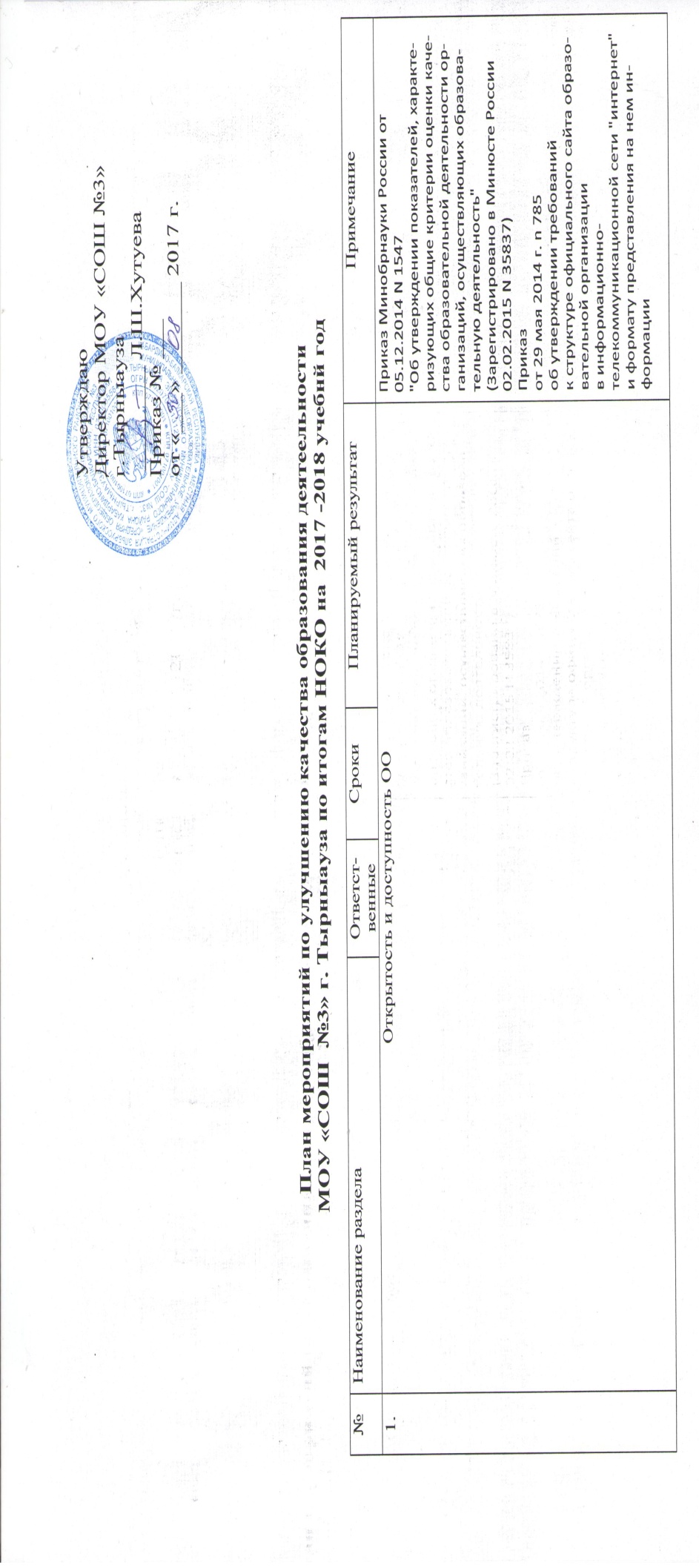 №Наименование разделаОтветственныеСрокиПланируемый результатПримечание1.1Обеспечить своевременное внесение изменений о деятельности ООЗам.директора по УВРВ течении годаНаличие на официальном сайте МОУ»СОШ №3» г. Тырныауза  1.2Обеспечить своевременное внесение изменений о деятельности ОО в сети интернетwww.bus.gov.ruГл.бухгалтерВ течении годаНаличие достоверной информации  в сети интернетwww.bus.gov.ru1.3.Обеспечить своевременное внесение изменений в информацию в раздел «сведения о  педагогических работниках» (сведения о повышении квалификации, категории): - Обеспечить создание персональных страниц педагогических работников при подготовке к аттестацииСпециалист по кадрамЗам. директора по УВРВ течение 10 дней с момента изменения информацииДо 01.09.2018По мере подготовке к аттестацииНаличие на официальном сайте МОУ «СОШ №3» г. Тырныауза  полной, достоверной информации о педагогических работникахНаличие на официальном сайте МОУ «СОШ №3» г. Тырныауза информации о достижениях педагогических работниковПерсональные страницыпедагогических работников1.4.Взаимодействие с получателями образовательных услуг по телефону, по электронной почте, с помощью электронных сервиров, предоставляемых на официальном сайте МОУ «СОШ №3» г. Тырныауза.  Наличие возможности внесения предложений, направленных на улучшение работы МОУ «СОШ №3» г. ТырныаузаЗам.директора, специалист по кадрамВ течение годаДоступность сведений о ходе рассмотрения обращений 2.Комфортность условий, в которых осуществляется образовательная деятельностьКомфортность условий, в которых осуществляется образовательная деятельностьКомфортность условий, в которых осуществляется образовательная деятельностьКомфортность условий, в которых осуществляется образовательная деятельностьПриказ Министерства образования и науки РФ «Об утверждении показателей, характеризующих общие критерии оценки качества  образовательной деятельности организаций, осуществляющих образовательную деятельность» от 05.12.2014 №1547П.2.1.-2.7.2.1.Провести анкетирование родителей, обучающихся  по улучшению комфортной среды МОУ «СОШ №3» г. ТырныаузаЗам. директора по ВР01.02.2018Результаты анкетирования2.2.Обеспечить обновление материально-технической базы и информационного обеспечения МОУ «СОШ №3» г. Тырныауза:- приобрести необходимые учебники и художественную литературу, связанную  с введением ФГОС СОО. Информирование родителей  (законных представителей) в части обеспечения библиотеки; - приобрести электронные учебники;- приобрести цифровые лаборатории.Зам. директора по УВР, АХЧВ течение учебного годаОбновление материальной базы. Мониторинг библиотеки. Информирование  обучающихся и родителей (законных представителей) на сайте МОУ «СОШ №3» г. Тырныауза.2.3. Обеспечить улучшение условий для охраны и укрепления здоровья, улучшения  условий питания:- разнообразить меню;- усилить общественный контроль за качеством питания.Зав. Столовой, зам. Директора по УВРВ течение учебного годаУвеличение количества питающихся в столовой.2.4.Создать условия для индивидуальной работы с обучающимися:- организация индивидуальной работы педагога-психолога с обучающимися, испытывающие психологические трудности  в школе, в семье.- активизировать работу по обучению согласно индивидуальному  учебному плану.Зам. Директора по УВР, педагог-психолог.В течение учебного годаРазработанные индивидуальные образовательные траектории.2.5. Создать условия для развития творческих способностей  и интересов обучающихся:- обеспечить участие в НОУ; - увеличить охват обучающихся в олимпиадах, конкурсах;- увеличить охват обучающихся  кружками и секциями. Сотрудничество с организациями дополнительного образования.Зам. директора по ВР, НМРВ течение уч. годаРазвитие личностного потенциала обучающихся. Развитие всесторонних способностей обучающихся.2.6.Провести  педагогический совет «Комфортная школьная среда как часть современной школьной инфраструктуры»Зам. директора по УВРНоябрь2018г.Улучшение инфраструктуры сайте МОУ   «СОШ №3» г. Тырныауза2.7Межведомственное взаимодействие  при работе с учащимися «группы риска»Социальный педагог, зам. директора ВРВ  течение годаСнижение количества обучающихся,  находящихся в «группе риска»3.Обеспечение высокого уровня  доброжелательности, вежливости, компетентности педагогических работников:Обеспечение высокого уровня  доброжелательности, вежливости, компетентности педагогических работников:Обеспечение высокого уровня  доброжелательности, вежливости, компетентности педагогических работников:Обеспечение высокого уровня  доброжелательности, вежливости, компетентности педагогических работников:3.1.Проведение тренинга с педагогическими работникамиПедагог-психологВ течение года Повышение компетентности педагогических  работников.3.2Проведение педагогических советов «Развитие культуры педагога»,  «Педагогические технологии, мотивация учителей»Зам. директора по УРВ течение годаРекомендации, решение ПС3.3Повышение квалификации учителей в области учета и оценки индивидуальных особенностей  и достижений обучающихся.Зам. директора по УВРВ течение годаУчастие в апробации профессиональной деятельности учителей4.Информирование потребителей услугИнформирование потребителей услугИнформирование потребителей услугИнформирование потребителей услуг4.1.Обеспечение опубликования на официальном сайте МОУ «СОШ №3» г. Тырныауза  информации о возможности участия потребителей услуг в электронном on-line голосовании  Ответственный за ведение официального сайтаМОУ «СОШ №3» г.Тырныауза. ЕжемесячноРезультаты on-line голосования. Повышение имиджа МОУ «СОШ №3» г.Тырныауза. Наличие  на сайте ОУ информации о результатах НОКО4.2.Обеспечение информирования потребителей образовательных услуг по вопросам независимой оценки качества образования и её результатах.Зам. директора по УВРВ течение годаИнформирование потребителей образовательных услуг. Повышение имиджа обучающегося4.3.Обеспечение размещения информации о результатах независимой оценки на информационных стендах гимназииСпециалист по кадрамВ течение годаИнформирование потребителей образовательных услуг. Повышение имиджа гимназии Информационная открытость работы МОУ «СОШ №3» г. Тырныауза.4.4.Рассмотрение на заседаниях коллегиальных органов управления МОУ «СОШ №3» г.Тырныауза.с привлечением родительской общественности вопросов повышения качества оказания услуг по итогам независимой оценки:-провести заседание родительского комитета;- провести заседание Управляющего совета.Директор В течение года. Предоставление   информации о результатах НОКО, информационная открытость работы МОУ «СОШ №3» г. Тырныауза.4.5.Обеспечение включения в тематику родительских собраний информации  о проведении независимой оценки и её результатахЗам. директора по ВРВ течение годаИнформирование потребителей образовательных услуг. Повышение имиджа МОУ «СОШ №3» г. Тырныауза..4.6.Создать для потребителей возможность внесения предложений, направленных на улучшение качества работы МОУ «СОШ №3» г. Тырныауза  - разместить  обращение к родителям о наличии электронного сервиса для внесения предложений (на сайте, на информационном стенде).  Проинформировать родителей (законных представителей)  на родительских собраниях:-о возможности участия в электронном онлайн опросе (голосовании)-о возможности внесения предложений, направленных на улучшение качества работы гимназии.- о возможности получения информации о ходе рассмотрения обращений (подготовить памятки о возможности электронных сервисов).    Обеспечить проведение мониторинга обращений, предложений, направленных на улучшение качества работы ОУ.Зам.директора по УВР, директор МОУ «СОШ №3» г.Тырныауза., ответственный за сайт МОУ «СОШ №3» г.Тырныауза.В течение года Создание условий для участия родителей в управлении гимназией. Информационная открытость работы МОУ «СОШ №3» г. Тырныауза..5 Обеспечение удовлетворенности качества образовательной деятельности организации Обеспечение удовлетворенности качества образовательной деятельности организации Обеспечение удовлетворенности качества образовательной деятельности организации Обеспечение удовлетворенности качества образовательной деятельности организации5.1.Обеспечить контроль материально-технического оснащения МОУ «СОШ №3» г. ТырныаузаЗам. по АХЧВ течение годаСоответствие  СанПин5.2. Обеспечить контроль состояния территории МОУ «СОШ №3» г. ТырныаузаЗам. по АХЧВ течение годаСоответствие  СанПин